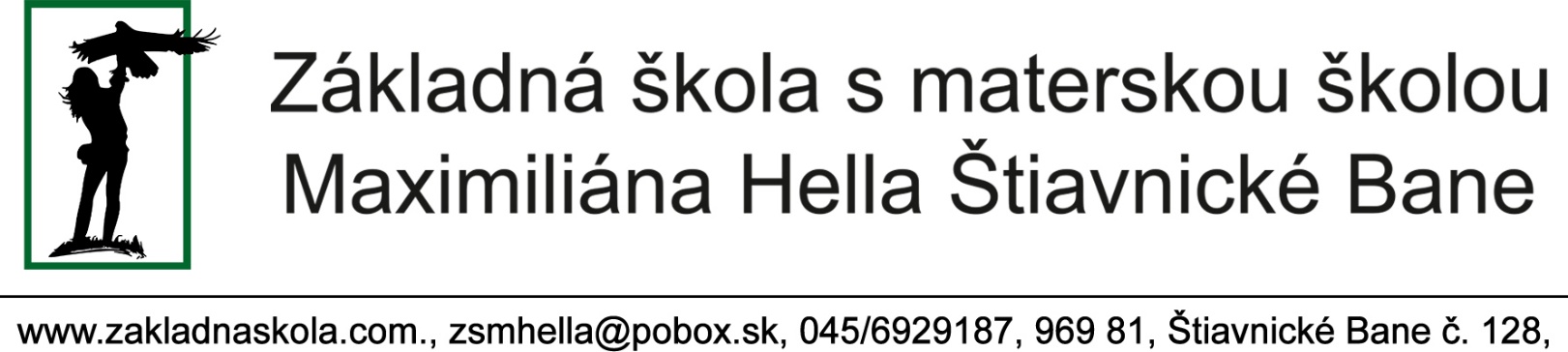 
ŠKOLSKÝ PORIADOK
I. Príchod žiaka do školy
II. Správanie sa žiakov na vyučovaní
III. Správanie sa žiakov cez prestávky
IV. Práva a povinnosti týždenníka
V. Oslovenie, pozdravy, komunikácia.
VI. Postupy pri prechovávaní a užívaní drogy na škole
VII. Ospravedlnená neprítomnosť žiaka v škole
VIII. Neospravedlnená neprítomnosť žiaka v škole
IX. Správanie sa žiakov mimo školy
X. Exkurzie a výlety
XI. Výchovné opatrenia
XII. Správanie sa žiakov v zariadení školského stravovania
XIII. Starostlivosť o zdravie
XIV. Práva žiakov
XV. Práva zákonných zástupcov žiakov
XVI. Povinnosti zákonných zástupcov žiakovÚčinnosť školského poriadku: od 01. septembra 2022I. Príchod žiaka do školy
1. Škola sa otvára o 6.30 hod. Žiak do školy prichádza najneskôr 5 minút pred začatím
vyučovania a zo školy odchádza bezprostredne po jeho skončení.
2. Škola sa zatvára o 8.00 h. Žiak, ktorý príde po uvedenom čase, bude evidovaný
v triednej knihe s neskorým príchodom.
3. Žiaci, ktorí majú v popoludňajších hodinách záujmové krúžky čakajú na príchod
vedúceho krúžku pred príslušnou odborovou učebňou. Samostatne sa zdržiavať
v triedach sa žiakom zakazuje. To isté platí aj o zdržiavaní sa v ostatných priestoroch
objektu školy (ihrisko, park, pozemok).
4. Žiak je povinný chodiť do školy pravidelne a včas podľa rozvrhu hodín a zúčastňovať
sa činností, ktoré škola organizuje. Dochádzka do záujmových krúžkov, do školského
klubu je pre zaradených žiakov povinná.
5. Žiak prichádza do školy čisto upravený, v primerane slušnom oblečení, bez
výstredností . Nie je vhodné výstredné líčenie a nápadná úprava vlasov (rozdiel medzi
dĺžkou vlasov by nemal byť väčší ako 7 cm, farbenie vlasov ) a zovňajška. V budove
školy nemá na hlave žiadnu pokrývku – čiapka, šiltovka, kapucňa... Má prezuvky,
ktoré by mali byť pohodlné, hygienicky vyhovujúce, bez tmavej podrážky, mali by
zabezpečovať bezpečný pohyb žiaka v škole. Športová obuv patrí do telocvične a na
športoviská. Úmyselné neprezúvanie sa, ako aj následné znečistenie interiéru triedy
alebo budovy školy, bude posudzované ako porušenie školského poriadku.
6. Pred vstupom do školy si žiak očistí obuv, na mieste na to vyhradenom sa prezuje
a prezlečie a nepotrebný odev a obuv si odloží do svojej skrinky, ktorú uzamkne. Pri
odchode domov je žiak povinný sa prezuť a prezliecť.
II. Správanie sa žiakov na vyučovaní
Žiak :
1. je povinný pravidelne sa zúčastňovať na výchove a vzdelávaní a riadne sa vzdelávať
2. je povinný slušne sa v škole správať, dbať na pokyny pedagogických pracovníkov,
podľa svojich schopností sa svedomite pripravovať na vyučovanie a dodržiavať
vnútorný poriadok školy. Žiak je povinný správať sa aj mimo vyučovania, a to ajpočas voľných dní a prázdnin, tak, aby neporušoval zásady spolunažívania a mravné
normy spoločnosti a robil česť škole aj sebe.
3. Do školy nosí učebnice a školské potreby podľa rozvrhu hodín a pokynov učiteľov.
4. Pred začiatkom vyučovacej hodiny si pripraví učebnice a pomôcky potrebné pre
príslušný predmet (ostatné veci si ponechá v aktovke).
5. Po zazvonení na vyučovaciu hodinu žiak čaká na vyučujúceho na svojom mieste,
respektíve pred vyznačenou triedou. Po zazvonení na koniec vyučovacej hodiny žiak
počká, kým hodinu ukončí učiteľ. Pred hodinou TV sa žiak prezlečie a na hodinu
nastupuje včas. Na hodiny telesnej výchovy si musí priniesť cvičný úbor.
6. Na vyučovacích hodinách sedí žiak na mieste podľa zasadacieho poriadku, plní si
povinnosti, pracuje samostatne, nevyrušuje a nerozptyľuje pozornosť spolužiakov.
7. Žiak má právo opustiť triedu výlučne so súhlasom učiteľa.
8. Žiak sa riadi podľa psycho-hygienických zásad.
9. Žiak má právo slušným spôsobom a vo vhodnom čase vyjadriť svoj názor a požiadať
učiteľa o vysvetlenie a riešenie problému. Žiak má právo riešiť problém i cez
výchovného poradcu.
10. Počas vyučovania pracuje žiak podľa programu učiteľa. Pri odpovedi sa hlási
zdvihnutím ruky, odpovedá na výzvu učiteľa a nevykrikuje. Skúšanému žiakovi sa
nesmie našepkávať. Písomné práce je žiak povinný vypracúvať samostatne
11. Žiak je povinný na požiadanie predložiť žiacku knižku, prípadne zošit.
12. Žiak sa na vyučovanie pripravuje doma. Ak sa z vážnych dôvodov nemohol pripraviť
na vyučovanie alebo si nenapísať domácu úlohu, ospravedlní sa vyučujúcemu na
začiatku hodiny.
13. je povinný počas neprítomnosti na hodine využiť pomoc spolužiakov, prípadne
konzultovať s vyučujúcim a prebratú látku dobrať. Je povinnosťou žiaka priebežne sa
informovať o preberanej látke počas neprítomnosti v škole
14. ospravedlnenie platí len prvý deň po absencii, resp. vyučujúci učiteľ určí, dokedy má
žiak učivo dobrať
15. nesmie manipulovať s triednou dokumentáciou (triedna kniha)
16. je povinný dať podpísať rodičovi známky v žiackej knižke minimálne raz do týždňa
17. z bezpečnostných dôvodov nie je dovolené otvárať veľké okná, vykláňať sa z nich
a vyhadzovať predmety
18. smie manipulovať s oknami, vypínačmi a s iným zariadením triedy len so súhlasom
vyučujúceho, počas prestávok smú byť okná otvorené len na vetranie19. nemá dovolené nosiť do školy akékoľvek predmety, ktoré nie sú potrebné na
vyučovanie alebo majú veľkú cenu, ako sú napríklad discmeny, walkmany, mp 3 a mp
4 prehrávače, rôzne slúchadlá, drahé veci. Škola neručí za stratu alebo poškodenie
týchto predmetov
20. pri odcudzení osobných vecí má povinnosť stratu neodkladne nahlásiť triednemu
učiteľovi
21. je povinný mať počas pobytu v škole vypnutý mobil (nie iba zvonenie) a uložený
v taške, alebo v skrinke. Na základe písomnej žiadosti zákonného zástupcu žiaka
riaditeľovi školy môže žiak v určený deň použiť mobilný telefón aj v čase vyučovania
22. je povinný prispievať k vytvoreniu priaznivej klímy v triede. K spolužiakom sa spáva
ohľaduplne, slušne a taktne. Neobmedzuje svojim konaním práva ostatných osôb
zúčastňujúcich sa výchovy a vzdelávania. Za akýkoľvek druh šikanovania spolužiakov
(fyzické násilie, urážanie, vysmievanie a ponižovanie) bude žiak potrestaný po
prerokovaní na pedagogickej rade
23. v triede a školských priestoroch je žiak povinný zachovávať čistotu, chrániť školský
majetok ako aj udržiavať poriadok
24. je povinný šetriť učebnice, zošity, zabaliť ich do obalu, šetriť učebné pomôcky,
školské zariadenia, školskú budovu, okolie školy. Ak žiak úmyselne alebo
z nedbanlivosti poškodí školský majetok, sú rodičia povinní vzniknutú škodu nahradiť
(odstrániť na vlastné náklady). Žiak šetrí vodou, elektrickou energiou. Má zakázané
manipulovať s elektrickými vypínačmi a zásuvkami
25. k pedagogickým pracovníkom a prevádzkovým zamestnancom sa žiak správa zdvorilo
a pri stretnutí ich pozdraví
26. nesmie vstúpiť bez dozoru učiteľa do zborovne, riaditeľne a kabinetov. Učebné
pomôcky z kabinetov vydávajú učitelia a dbajú, aby ich žiaci prenášaním nepoškodili
27. dbá na svoju bezpečnosť a bezpečnosť spolužiakov nielen na chodbe a v triedach, ale
aj na hodinách TV, PV, Tchv, VV, Ch, F, Inf a ďalších predmetoch, kde by mohla
byť ohrozená bezpečnosť pri demonštrácií učiva a pri iných praktických prácach
28. po skončení poslednej vyučovacej hodiny v triede je žiak povinný dať do poriadku
svoje miesto, očistiť ho od odpadkov, vyložiť stoličku. Týždenníci zatvoria okná,
zavrú vodovodné kohútiky, to isté platí aj v prípade ak je posledná vyučovacia hodina
v odbornej učebni respektíve v inej triede ako je kmeňová. Pod dozorom učiteľa
odchádzajú žiaci za účelom prezliecť sa a prezuť sa na určené miesto, do ŠJ respektíve
opúšťajú budovu školy,29. nesmie v priebehu vyučovania opustiť budovu školy bez súhlasu triedneho učiteľa,
respektíve člena vedenia školy.
30. Ak sú žiaci oslobodení z nejakého predmetu a tento je zaradený na prvú alebo
poslednú vyučovaciu hodinu, žiak sa jeho vyučovania nezúčastňuje.
31. Žiaci sa nesmú bezdôvodne bez dozoru učiteľa zdržiavať po skončení vyučovania
v triede, v budove školy ani v areáli školy. Zdržiavať sa v školských priestoroch v čase
mimo vyučovania môže žiak len so súhlasom dozor konajúceho učiteľa.
32. Na školských vychádzkach, výletoch a exkurziách sa žiaci riadia podľa pokynov
učiteľa. Dodržujú miesto a termín sústredenia. V dopravných prostriedkoch sa
správajú disciplinovane.
III. Správanie sa žiakov cez prestávky
Žiak :
1. cez malé prestávky opúšťa triedu iba v nutných prípadoch so súhlasom dozor
konajúceho učiteľa,
2. nenavštevuje spolužiakov v iných triedach. V ojedinelých prípadoch môže požiadať
dozor konajúceho učiteľa o vstup do inej triedy,
3. počas prestávky rešpektuje pokyny dozor konajúceho učiteľa a zároveň sa pripravuje
na nasledujúcu vyučovaciu hodinu,
4. akékoľvek problémy rieši prostredníctvom dozor konajúceho učiteľa.
5. Malá prestávka je určená na psycho-hygienu a prípravu na nasledujúcu hodinu.
6. Druhá prestávka je desiatová.
7. Cez veľkú prestávku sa zdržuje na chodbe alebo za priaznivého počasia vonku, pred
budovou školy. Svoje týždennícke povinnosti si plnia v čase malých prestávok a tesne
po skončení vyučovacej hodiny.
8. Svoje miesto udržuje v čistote, po vyučovaní vyloží stoličku na lavicu.
9. Je povinný rešpektovať pokyny prevádzkových pracovníkov školy, týkajúce sa
dodržiavania hygieny, alebo poškodzovania a následnej údržby zariadenia školy.
10. Úmyselné poškodenie školského majetku sa dá k úhrade rodičom žiaka. Ak sa nezistí
vinník, škodu hradí triedny kolektív.IV. Práva a povinnosti týždenníka
1. Pred vyučovaním a počas prestávok sa stará o čistotu triedy.
2. Dve minúty pred začiatkom vyučovacej hodiny, na ktorú treba aj pomôcky, prídu
týždenníci po pomôcky pred príslušný kabinet, resp. pôjdu za vyučujúcim zistiť, či im
netreba na vyučovanie pomôcky.
3. V prípade, že sa nedostaví na vyučovaciu hodinu žiaden vyučujúci, sú týždenníci
povinní túto skutočnosť hlásiť na riaditeľstve školy 5 minút po začiatku vyučovacej
hodiny.
4. Počas školského roka sa v každej triede starajú o kvetinovú výzdobu, polievajú kvety
a oberajú suché listy.
5. Po poslednej vyučovacej hodine týždenníci zabezpečia poriadok vo svojej triede, resp.
v triede, kde mali vyučovanie.
6.Týždenníci sú zodpovední za zatvorenie okien na konci vyučovania.
V. Oslovenie, pozdravy, komunikácia.
Žiak:
1. Oslovuje všetkých pracovníkov titulom pán – pani. Pri prvom stretnutí počas dňa
pozdraví každého pracovníka školy.
2. Správa sa k spolužiakom priateľsky.
3. Nepoužíva vulgárne výrazy a nebije sa. Vulgarizmy majú dvojnásobnú hodnotu zápisu
učiteľa.
4. Vysmievanie, urážanie, nadradenosť, podceňovanie a fyzické ubližovanie
spolužiakovi sa považuje za šikanovanie.
5. Každá urážajúca komunikácia medzi spolužiakmi i za neprítomnosti učiteľa sa
považuje za porušenie VPŠ.
VI. Postupy pri prechovávaní a užívaní drogy na škole
1. V priestoroch školy a jej okolí je zakázané fajčiť a používať alkohol. Pri porušení VPŠ
v tomto bode sa žiak zúčastní pohovoru výchovnej komisie (triedny učiteľ, člen
vedenia školy, výchovný poradca, rodič).
2. V priestoroch školy je zakázané prechovávanie omamnej látky, psychotropnej látky,
alebo jedu. Žiak, ktorý poruší VPŠ v tomto bode, alebo žiak, ktorý bude zvádzať iného
žiaka na zneužívanie akejkoľvek návykovej látky (vrátane cigariet, alkoholu), sa
zúčastní pohovoru výchovnej komisie (triedny učiteľ, člen vedenia školy, výchovnýporadca, rodič) a bude nahlásený na polícii v príslušnom obvode a na sociálne
oddelenie miestneho úradu.
VII. Ospravedlnená neprítomnosť žiaka v škole
Na ospravedlnenie neprítomnosti žiaka na vyučovaní slúži výhradne žiacka knižka
vydaná riaditeľom školy, jej strata sa považuje za porušenie VPŠ. Nová žiacka knižka bude
žiakovi vydaná na základe písomnej žiadosti zákonného zástupcu.
V zmysle ustanovenia §144 ods. 9 Zákona Národnej rady SR č. 245/2008 Z. z. o výchove
a vzdelávaní (školský zákon) sa za dôvod ospravedlniteľnej neúčasti žiaka v škole uznáva
najmä:
a) choroba žiaka
b) lekárom nariadený zákaz jeho dochádzky do školy
c) mimoriadne nepriaznivé poveternostné podmienky
d) náhle prerušenie premávky hromadných dopravných prostriedkov
e) mimoriadne udalosti v rodine žiaka
f) účasť na súťažiach
g) plánovaná rodinná dovolenka
1. Neprítomnosť žiaka v škole ospravedlňuje jeho zákonný zástupca. Vo výnimočných
prípadoch, najmä ak sa jedná o častú neprítomnosť žiaka v škole, môže škola
vyžadovať lekárske potvrdenie o chorobe žiaka alebo iný úradný doklad potvrdzujúci
odôvodnenosť žiakovej neprítomnosti. Písomné ospravedlnenie alebo úradný doklad
potvrdzujúci odôvodnenosť žiakovej neprítomnosti predloží žiak alebo zákonný
zástupca dieťaťa škole do troch dní od nástupu dieťaťa do školy.
2. Ak neprítomnosť žiaka v škole trvá viac ako 5 po sebe nasledujúce dni, vyžaduje sa
vždy príslušný úradný doklad potvrdzujúci odôvodnenosť žiakovej neprítomnosti.
3. Ak sa žiak nemôže zúčastniť na vyučovaní je jeho zákonný zástupca povinný oznámiť
škole, bez zbytočného odkladu, príčinu jeho neprítomnosti.
4. Ak ochorie žiak alebo niektorá z osôb, s ktorými žiak býva, alebo je v trvalom styku,
na prenosnú chorobu, oznámi túto skutočnosť zákonný zástupca dieťaťa ihneď
riaditeľovi školy.
5. Zákonný zástupca preberá zodpovednosť za včasné oznámenie rodinnej dovolenky, za
riadne ukončenie školského polroka (dostatočný počet známok, uzavreté známky,
odovzdať učebnice, kľúč od skrinky, vyplatené poplatky).VIII. Neospravedlnená neprítomnosť žiaka v škole
1. Za neospravedlnenú neprítomnosť žiaka v škole sa považuje neprítomnosť žiaka na
vyučovaní od prvej hodiny, ktorá nebola zákonným zástupcom žiaka ospravedlnená.
2. Ak bol žiak neospravedlnene neprítomný v škole, oznámi túto skutočnosť riaditeľ
školy preukázateľným spôsobom zákonnému zástupcovi žiaka a pozve ho na pohovor,
z ktorého sa vyhotoví zápisnica.
3. Neospravedlnenú neúčasť žiaka na vyučovaní trvajúcu viac ako 15 vyučovacích hodín
v mesiaci oznámi riaditeľ školy obci, v ktorej má zákonný zástupca dieťaťa trvalý
pobyt.
4. Neospravedlnená neúčasť žiaka na vyučovaní trvajúca viac ako 15 vyučovacích hodín
v mesiaci sa považuje za zanedbávanie povinnej školskej dochádzky podľa §5 ods.11
Zákona Národnej rady SR č. 596/2003 Z. z. o štátnej správe v školstve a školskej
samospráve v znení neskorších predpisov.
5. Oznámenie riaditeľa podľa § 5 ods. 3 bod g. Zákona Národnej rady SR č. 596/2003
Z.z. v znení neskorších predpisov obsahuje príslušné doklady, ktoré preukazujú všetky
konania, ktoré škola vykonala voči žiakovi a jeho zákonnému zástupcovi vo veci
neospravedlnenej neprítomnosti žiaka na vyučovaní.
IX. Správanie sa žiakov mimo školy
1. Za správanie sa žiakov mimo školy zodpovedá zákonný zástupca.
X. Exkurzie a výlety
1. Výlety sú na prvom stupni jednodňové. Na druhom stupni možno ísť na dvojdňový výlet,
ktorý možno výnimočne ešte predĺžiť o ďalšie dva dni pracovného pokoja.
2. V prípade , že exkurzie sú 5 a viac hodinové, môže ich byť v jednom školskom roku
maximálne 2.
3. a) žiaci 1. ročníka sa môžu zúčastniť výletu v mieste bydliska a v jeho blízkom okolí.
b) žiaci 2.-4. ročníka sa môžu zúčastniť výletu najviac do 100 km od svojho bydliska.
4. a) žiaci 3. a 4. ročníka sa môžu zúčastniť týždenného pobytu v škole prírodyb) žiaci 3. roč. sa môžu zúčastniť plaveckého výcviku
c) žiaci 7. a 8. ročníka sa môžu zúčastniť lyžiarskeho kurzu.
d) žiaci celej školy sa môžu zúčastniť dvakrát ročne výcviku na dopravnom ihrisku.
XI. Výchovné opatrenia
Hodnotenie a klasifikácia správania sa vykonáva podľa Metodických pokynov na hodnotenie
a klasifikáciu žiakov základných škôl vydaných Ministerstvom školstva a vedy Slovenskej
republiky. Kritériom na hodnotenie a klasifikáciu správania je dodržiavanie školského
poriadku. Hodnotenie a klasifikáciu správania navrhuje triedny učiteľ po prerokovaní s
učiteľmi, ktorí v triede vyučujú a schvaľuje riaditeľ školy po prerokovaní v pedagogickej
rade.
Správanie žiaka sa klasifikuje so zreteľom na vekové osobitosti podľa týchto požiadaviek:
Stupeň 1 /veľmi dobré/: Žiak uvedomene dodržiava šk. poriadok a ustanovenia vnútorného
poriadku školy. Ojedinele sa dopúšťa menej závažných previnení.
Stupeň 2 /uspokojivé/: Žiak sa závažnejšie previní alebo opakovane menej závažne,
neprispieva ku korektným vzťahom medzi spolužiakmi. Je prístupný výchovnému pôsobeniu
a usiluje sa svoje chyby napraviť.
Stupeň 3 /menej uspokojivé/: Správanie žiaka je v rozpore s pravidlami správania
a ustanoveniami vnútorného poriadku školy. Aj po udelení pokarhania RŠ sa dopúšťa ďalších
previnení.
Stupeň 4 /neuspokojivé/: Žiak sústavne porušuje pravidlá správania a vnútorný poriadok
školy. Zámerne narúša korektné vzťahy medzi spolužiakmi a závažnými previneniami
ohrozuje ostatných.
Opatrenie na posilnenie disciplíny žiakov sa ukladá za závažné alebo opakované previnenie
proti školskému poriadku. Toto opatrenie predchádza spravidla zníženiu stupňa zo správania.
1. Pochvaly a iné ocenenia:
Udeľujú sa za mimoriadny prejav aktivity a iniciatívy, za záslužný alebo statočný čin, za
dlhodobú prácu pre kolektív. Pochvaly sa udeľujú ústne alebo písomne. Škola udeľuje:
a) pochvalu od vyučujúceho do poznámok k práci žiakov v klasifikačnom zázname
b) pochvalu od vyučujúceho do žiackej knižky žiakac) pochvalu od triedneho učiteľa pred kolektívom triedy /za viacnásobnú úspešnú
reprezentáciu triedy, za výborný prospech, správanie a dochádzku, a pod./
d) pochvalu od riaditeľa školy pred kolektívom školy /za viacnásobnú úspešnú
reprezentáciu triedy, za výborný prospech, správanie a dochádzku, a pod./
e) diplom
f) knižnú odmenu po schválení rodičovskou radou
Najlepších žiakov môže riaditeľ školy navrhnúť na ocenenie starostovi obce, KŠÚ
poprípade prezidentovi republiky a pod.
Návrh na udelenie pochvaly alebo iného ocenenia sa prerokuje v pedagogickej rade.
Ústnu alebo písomnú pochvalu udeľuje žiakovi pred kolektívom školy alebo školy
triedny učiteľ alebo riaditeľ školy.
Pochvaly a iné ocenenia sa zaznamenávajú do triednych výkazov.
2. Opatrenia na posilnenie disciplíny:
Ukladajú sa žiakom za závažné alebo opakované previnenia. Spravidla predchádzajú zníženiu
známky zo správania. Každému opatreniu predchádza objektívne prešetrenie previnenia
a poklesu. Podľa závažnosti previnenia sa ukladá niektoré z týchto opatrení:
a) zápis od vyučujúceho do poznámok k práci žiakov v klasifikačnom zázname
b) zápis od vyučujúceho do žiackej knižky
c) zápis za používanie vulgarizmov má dvojnásobnú váhu
d) napomenutie od triedneho učiteľa pred kolektívom triedy 1 – 4 neospr.hodiny /za
zabúdanie pomôcok, ŽK, domácich úloh, neprezúvanie sa v priestoroch školy,
neplnenie si týždenníckych povinností, nedisciplinovanosť na vyučovaní
(vykrikovanie, otáčanie, svojvoľné opustenie miesta, našepkávanie, odpisovanie,
používanie nedovolených pomôcok, ...), vulgárne vyjadrovanie a pod. – 5 poznámok
za štvrťrok/
e) pokarhanie od triedneho učiteľa pred kolektívom triedy /za opakované zabúdanie
pomôcok, ŽK, domácich úloh a ojedinelé nevhodné správanie, za 5 - 10
neospravedlnené vyučovacie hodiny, za použitie mobilu, discmanov, walkmanov, mp3
a mp4 prehrávačov, slúchadiel... na vyučovaní bez súhlasu riaditeľa školy
f) pokarhanie od riaditeľa školy pred kolektívom školy za závažnejšie porušenie
školského poriadku /za podvod so známkou v ŽK, v previerkach, za opakované
nevhodné správanie, časté vyrušovanie, propagovanie alebo iné šírenie toxikománie,
za akýkoľvek prejav šikanovania spolužiakov, za 11 – 15 neospravedlnených
vyučovacích hodín, za opakované (2 – 3 krát) použitie mobilu na vyučovaní bez
súhlasu riaditeľa školy, za vykláňanie sa z okien, vysedávanie na oknách,vyhadzovanie predmetov z okien, opustenie budovy školy bez súhlasu pedagogického
zamestnanca školy /
g) zníženú známku zo správania 2 stupňa /za opakované porušenie šk. poriadku alebo za
hrubé porušenie šk. poriadku – napr. ublíženie spolužiakovi alebo poškodenie
majetku, za hrubý prejav šikanovania spolužiakov /vrátane školských akcií/ , resp. za
opakované šikanovanie spolužiakov, za 16 – 30 neospravedlnených vyučovacích
hodín, za prechovávanie, užívanie, predávanie a poskytovanie návykových látok
(alkohol, tabak, organické rozpúšťadlá a nelegálne drogy), ako aj ich výroba (vrátane
surovín na ich výrobu), za donesenie predmetu ohrozujúceho zdravie a život /aj na
školských akcií/, za opakované (viac ako 3 krát) použitie mobilu na vyučovaní bez
súhlasu riaditeľa školy, použitie vulgarizmu na adresu zamestnancov školy za
používanie neonacistických symbolov/
h) zníženú známku zo správania 3 stupňa / za hrubé porušenie šk. poriadku – napr.
vedomé ublíženie spolužiakovi alebo poškodenie majetku, krádeže, za opakované
prechovávanie, užívanie, predávanie a poskytovanie návykových látok (alkohol, tabak,
organické rozpúšťadlá a nelegálne drogy), ako aj ich výroba (vrátane surovín na ich
výrobu), za 31 - 60 neospravedlnených vyučovacích hodín a pod./
i) zníženú známku zo správania 4 stupňa /za ďalšie hrubé porušenie šk. poriadku, nad 60
neospravedlnených vyučovacích hodín a pod./
Porušenie šk. poriadku prerokuje triedny učiteľ s rodičmi žiaka.
Triedny učiteľ udeľuje pokarhanie po prerokovaní a so súhlasom riaditeľa školy. Riaditeľ
školy udeľuje pokarhanie po prerokovaní v pedagogickej rade. Napomenutie a pokarhanie sa
udeľujú pred kolektívom triedy alebo školy.
O udelení opatrenia informuje riaditeľ školy preukázateľným spôsobom zástupcu žiaka;opatrenie sa zaznamenáva do triedneho výkazu.
3. Ochranné opatrenie - §58 ods. 3 Zákona Národnej rady SR č. 245/2008 Z.z. o výchove
a vzdelávaní (školský zákon):
Ak žiak svojim správaním a agresivitou ohrozuje bezpečnosť a zdravie ostatných žiakov,
ostatných účastníkov výchovy a vzdelávania alebo narúša výchovu a vzdelávanie do takej
miery, že znemožňuje ostatným účastníkom výchovy a vzdelávania vzdelávanie, riaditeľ
školy použije ochranné opatrenie, ktorým je okamžité vylúčenie žiaka z výchovya vzdelávania, umiestnením žiaka do samostatnej miestnosti za prítomnosti pedagogického
zamestnanca. Riaditeľ školy bezodkladne privolá
a) zákonného zástupcu,
b) zdravotnú pomoc,
c) Policajný zbor.
Ochranné opatrenie slúži na upokojenie žiaka. O dôvodoch a priebehu ochranného opatrenia
vyhotoví riaditeľ školy písomný záznam.XII. Správanie sa žiakov v zariadení školského stravovania
1. Do školskej jedálne vstupuje žiak v čase určenom na obed vždy pod dozorom
pedagogického zamestnanca.
2. V ŠJ sa žiak zdržuje len v čase nevyhnutnom na konzumáciu stravy.
3. Správa sa podľa zásad slušného stolovania, nevykrikuje, nerozpráva nahlas, neničí
príbory ani nábytok.
4. Žiak dodržiava pokyny dozorkonajúceho pedagogického zamestnanca.
5. Žiak rešpektuje nariadenia a pokyny vedúcej ŠJ ako i kuchárok.
6. Použitý riad žiak odnesie na vyznačené miesto a nechá po sebe čisté miesto so
zasunutou stoličkou.
7. Ak sústavne porušuje zásady stravovania, môže byť dočasne vylúčený zo školskej
jedálne.
XIII. Starostlivosť o zdravie
1) Akékoľvek poranenia, ktoré sa vyskytli žiakovi počas vyučovania alebo pri mimoškolskej
akcii poriadanej školou /krúžky, výlety, exkurzie,.../ žiak bezodkladne nahlási pedagogickému
zamestnancovi.
2) V prípade, že má žiak zdravotné problémy už doma, neprichádza do školy, ostáva doma
a navštívi detského lekára. Ak ide o 3 dni, môže doniesť písomné ospravedlnenie od rodičov.
3) Je prísne zakázané nosiť do školy, prechovávať, používať alebo rozširovať drogy,
nelegálne, omamné látky ohrozujúce zdravie ako i predmety ohrozujúce zdravie.4) V prípade, že sa žiak necíti zdravotne v poriadku počas vyučovania, ohlási to ihneď
vyučujúcemu alebo triednemu učiteľovi.5) K ochrane zdravia patrí aj správanie sa voči spolužiakom a dospelým osobám. Je prísne
zakázané šikanovanie, psychické a fyzické násilie, ponižovanie osobnosti žiaka /nadávky, .../.
Šikanovanie je trestný čin a v prípade zistenia bude oznámený polícii.
6) Pri akomkoľvek zistení činností uvedených v bode 6 je žiak povinný oznámiť to
pedagogickému pracovníkovi školy alebo vedeniu školy.
7) Žiaci sa na škole pohybujú len pod dozorom pedagogických pracovníkov. Na vyučovanie
mimo triedy /telesná výchova, technická výchova a iné/ čakajú na pokyny vyučujúceho,
presúvajú sa na miesto vyučovania jedine pod jeho dozorom, podľa jeho pokynov.
8) Žiak sa zdvorilo správa aj ku svojim spolužiakom, je k nim tolerantný, nepoužíva
vulgarizmy, fyzické a psychické násilie, chráni zdravie svoje i svojich spolužiakov.XIV. Práva žiakov
1. Každé dieťa bez jedinej výnimky, bez rozdielu rasy, pohlavia, reči, náboženstva,
politického vyznania alebo iného presvedčenia, národného alebo sociálneho pôvodu,
majetkového alebo iného postavenia jeho rodiča, má právo na bezplatné vzdelávanie.
2. Má právo pracovať, učiť sa a tvoriť v pokojnej atmosfére, a v neohrozujúcom a hygienicky
vyhovujúcom prostredí.
3. Žiak má právo , aby mu nové poznatky boli vysvetlené zrozumiteľne, primerane jeho veku,
aby sa na nejasnosti mohol opýtať svojich učiteľov. Pýta sa však taktne tak, aby čo najmenej
rušil učenie sa ostatných spolužiakov.
4. Žiak má právo na individuálny prístup rešpektujúci jeho schopnosti a možnosti, nadanie
a zdravotný stav.
5. Žiak má právo na individuálne vzdelávanie za podmienok ustanovených podľa §24 Zákona
Národnej rady SR č. 245/2008 Z.z. o výchove a vzdelávaní (školský zákon).
6. Žiak má právo na úctu k jeho vierovyznaniu, svetonázoru, národnostnej a etnickej
príslušnosti, na úctu k svojej osobe a na zabezpečenie ochrany proti fyzickému, psychickému
a sexuálnemu násiliu.
7. Každý sa môže pomýliť, prípadne niečo zabudnúť. Žiak má však dopredu upozorniť
vyučujúcich na prípadné prekážky pri plnení školských povinností a ospravedlniť sa na
začiatku vyučovacej hodiny. Žiak má právo na omyl, ale nesmie to zneužívať.8. Žiak si má vybrať taký spôsob prípravy na vyučovanie, aby získal čo najlepšie hodnotenie.
Ak má žiak dojem, že jeho hodnotenie známkou nebolo úmerné jeho vedomostiam, môže
slušne a taktným spôsobom upozorniť vyučujúceho na domnelé krivdy alebo neprávosti.
9. Žiak má právo byť vypočutý a vyjadriť svoj názor. Ak sa chce niečo spýtať, alebo
odpovedať, hlási sa zdvihnutím ruky. Ak je vyvolaný, odpovedá nahlas a zreteľne.
10. Každý žiak má právo na vzdelanie zamerané na vývoj jeho osobnosti, rozvoj jeho talentu,
rozumových a fyzických schopností.
11. Žiak má právo byť oboznámený s kritériami, podľa ktorých je hodnotený a poznať
v primeranej lehote výsledok hodnotenia.
12. Žiaci so špecifickými vývinovými poruchami učenia, ktorí nie sú zaradení do špeciálnych
tried, majú právo byť hodnotení ako žiaci v špeciálnych triedach, majú právo na výchovu
a vzdelávanie s využitím špecifických foriem a metód, ktoré zodpovedajú ich potrebám, a na
vytvorenie nevyhnutných podmienok, ktoré túto výchovu a vzdelávanie umožňujú.
13. Žiaci so špecifickými vývinovými poruchami učenia majú právo používať pri výchove
a vzdelávaní špeciálne učebnice a špeciálne didaktické a kompenzačné pomôcky.
14. Žiak 5. – 9. ročníka, ktorý je na konci druhého polroka klasifikovaný stupňom
nedostatočný najviac z dvoch predmetov, má právo vykonať opravné skúšky.
15. Žiak má právo vyjadriť primeraným spôsobom svoj názor v diskusii na vyučovaní, na
triednických hodinách, v školskom časopise.
16. Každý žiak má právo na ochranu svojho súkromia, ako aj na ochranu svojej rodiny.
17. Žiak má mať všetky možnosti pre hru a zotavenie, ktoré sledujú tie isté zámery ako
vzdelávanie.
18. Žiak má právo na výber budúceho štúdia, resp. povolania.19. Žiak má právo zúčastniť sa žiackej samosprávy v rámci triedy.
20. Žiaci majú právo primerane využívať školské zariadenie, učebne, pomôcky, knižnicu.
21. Majú právo zapájať sa podľa záujmu do mimoškolských športových, kultúrnych a iných
aktivít, ktoré organizuje škola.
22. Žiak má právo podľa svojich potrieb využívať pomoc triedneho učiteľa, výchovného
poradcu, koordinátora protidrogovej prevencie a školského psychológa.
23. Každý žiak má byť chránený pred všetkými formami zanedbávania, krutosti a využívania.
24. Žiak má právo rozhodnúť o tom, s kým bude sedieť počas vyučovania. Pokiaľ by svojim
správaním porušoval školský poriadok, o jeho mieste rozhodne triedny učiteľ, resp.
vyučujúci.
25. Žiak má právo cez prestávku na oddych a na desiatu. Právo na oddych majú aj ostatní
spolužiaci. Preto žiak nie je nadmieru hlučný, nepôsobí rušivo na ostatných spolužiakov.26. Každý žiak má právo požiadať pedagogického pracovníka o pomoc aj pri riešení svojich
problémov mimo školy, informovať ho o možných prekážkach svojej prípravy na vyučovanie
alebo o problémoch ohrozujúcich zdravý vývin svojej osobnosti.
27. Žiak má právo stravovať sa v ŠJ.
Žiak je povinný dodržiavať ŠP a za jeho porušenie bude následne postihovaný
niektorým z výchovných opatrení.
XV. Práva zákonných zástupcov žiakov
Zákonný zástupca má právo:
1. na slobodnú voľbu školy pre svoje dieťa
2. žiadať, aby sa v rámci výchovy a vzdelávania v škole poskytovali žiakom vedomosti
v súlade s princípmi a cieľmi Zákona Národnej rady SR č. 245/2008 Z. z. o výchove
a vzdelávaní (školský zákon)
3. oboznámiť sa s výchovno-vzdelávacím programom školy a školským poriadkom
4. byť informovaný o výchovno- vzdelávacích výsledkoch svojho dieťaťa
5. na poskytnutie poradenských služieb vo výchove a vzdelávaní
6. zúčastniť sa výchovy a vzdelávania po predchádzajúcom súhlase riaditeľa školy
7. vyjadriť sa k výchovno-vzdelávaciemu programu školy prostredníctvom orgánovškolskej samosprávy
8. byť prítomný na komisionálnom preskúšaní svojho dieťaťa po predchádzajúcom
súhlase riaditeľa školy
9. byť písomne upozornení na porušenie školského poriadku svojim dieťaťom
10. v prípade pochybnosti o správnosti klasifikácie v jednotlivých predmetoch na konci
prvého a druhého polroka požiadať do troch dní odo dňa, keď bolo žiakovi vydané
vysvedčenie, o komisionálne preskúšanie svojho dieťaťa.
XVI. Povinnosti zákonných zástupcov žiakov
Zákonný zástupca žiaka je povinný:
1. vytvoriť pre dieťa podmienky na prípravu na výchovu a vzdelávanie v škole a na
plnenie školských povinností2. dodržiavať podmienky výchovno-vzdelávacieho procesu svojho dieťaťa určené
školským poriadkom,
3. dbať na sociálne a kultúrne zázemie dieťaťa a rešpektovať jeho špeciálne
výchovno-vzdelávacie potreby,
4. informovať školu o zmene zdravotnej spôsobilosti jeho dieťaťa, jeho zdravotných
problémoch alebo iných závažných skutočnostiach, ktoré by mohli mať vplyv na
priebeh výchovy a vzdelávania,
5. nahradiť škodu, ktorú žiak zavinil,
6. zákonný zástupca dieťaťa je povinný prihlásiť dieťa na plnenie povinnej školskej
dochádzky a dbať o to, aby dieťa dochádzalo do školy pravidelne a včas, ak mu
nezabezpečí inú formu vzdelávania podľa tohto zákona, dôvody neprítomnosti
dieťaťa na výchove a vzdelávaní doloží dokladmi v súlade so školským
poriadkom,
7. ak sa žiak nemôže zúčastniť na výchove a vzdelávaní v škole, jeho zákonný
zástupca je povinný oznámiť škole bez zbytočného odkladu príčinu jeho
neprítomnosti,
8. neprítomnosť maloletého žiaka, ktorá trvá najviac tri po sebe nasledujúce
vyučovacie dni, ospravedlňuje jeho zákonný zástupca, vo výnimočných a osobitne
odôvodnených prípadoch škola môže vyžadovať lekárske potvrdenie o chorobe
dieťaťa alebo iný doklad potvrdzujúci odôvodnenosť jeho neprítomnosti. Ak
neprítomnosť žiaka z dôvodu ochorenia trvá dlhšie ako tri po sebe nasledujúce dni,
predloží žiak, jeho zákonný zástupca potvrdenie od lekára.
9. pri porušení školského poriadku dieťaťom zákonný zástupca písomne potvrdí, že
si je vedomý tohto porušenia a možných následkov,
10. V prípade, že žiak si donesie do školy veci, ktoré sú proti školskému poriadku a
bude s nimi zaobchádzať počas prítomnosti v škole, budú mu uvedené predmety
odobraté a vrátené len zákonnému zástupcovi žiaka, ktorý písomne potvrdí
upozornenie, že si je vedomý porušenia školského poriadku a možných následkov.
Účinnosť školského poriadku
Tento školský poriadok nadobúda účinnosť 1. septembra 2022 a zároveň ruší účinnosťpredchádzajúceho školského poriadku.
........................................... Mgr. Pavol Michal - RŠ